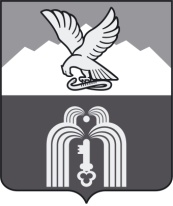 Российская ФедерацияР Е Ш Е Н И ЕДумы города ПятигорскаСтавропольского краяОб установлении размеров должностных окладов и надбавок к должностному окладу за почетное звание Российской Федерации и ученую степень депутатов, членов выборных органов местного самоуправления, выборных должностных лиц местного самоуправления города-курорта Пятигорска, осуществляющих свои полномочия на постоянной основе, муниципальных служащих города-курорта Пятигорска, а также размеров должностных окладов лиц, не замещающих должности муниципальной службы города-курорта Пятигорска и исполняющих обязанности по техническому обеспечению деятельности органов местного самоуправления города-курорта ПятигорскаВ соответствии с распоряжением Губернатора Ставропольского края от 15 декабря 2017 года № 976-р «Об увеличении размеров должностных окладов работников государственных органов Ставропольского края, замещающих должности, не являющиеся должностями государственной гражданской службы Ставропольского края, с 01 января 2018 года», распоряжением Губернатора Ставропольского края от 15 декабря 2017 года № 977-р «Об увеличении размеров месячных окладов государственных гражданских служащих Ставропольского края и ежемесячных надбавок с 01 января 2018 года»,Дума города ПятигорскаРЕШИЛА:1. Установить с 1 января 2018 года:размеры должностных окладов депутатов, членов выборных органов местного самоуправления, выборных должностных лиц местного самоуправления города-курорта Пятигорска, осуществляющих свои полномочия на постоянной основе, согласно Приложению 1 к настоящему решению;размеры должностных окладов муниципальных служащих города-курорта Пятигорска, согласно Приложению 2 к настоящему решению;надбавки к должностному окладу за почетное звание Российской Федерации, ученую степень депутатов, членов выборных органов местного самоуправления, выборных должностных лиц местного самоуправления города-курорта Пятигорска, осуществляющих свои полномочия на постоянной основе, а также муниципальных служащих города-курорта Пятигорска в следующих размерах:за почетное звание Российской Федерации – 1 214 рублей;за докторскую степень – 1 214 рублей;за кандидатскую степень – 732 рубля;размеры должностных окладов лиц, не замещающих должности муниципальной службы города-курорта Пятигорска и исполняющих обязанности по техническому обеспечению деятельности органов местного самоуправления города-курорта Пятигорска, согласно Приложению 3 к настоящему решению.2. Признать утратившим силу решение Думы города Пятигорска от 25 сентября 2014 года № 49-45 ГД «Об установлении размеров должностных окладов выборных должностных лиц местного самоуправления, членов выборных органов местного самоуправления города-курорта Пятигорска, осуществляющих свои полномочия на постоянной основе, муниципальных служащих муниципальной службы города-курорта Пятигорска, а также размеров должностных окладов лиц, не замещающих должности муниципальной службы города-курорта Пятигорска и исполняющих обязанности по техническому обеспечению деятельности органов местного самоуправления города-курорта Пятигорска».3. Думе города Пятигорска, администрации города Пятигорска и её органам, обладающим правами юридических лиц, в рамках полномочий, привести муниципальные правовые акты в соответствие с настоящим решением.4. Настоящее решение вступает в силу со дня его подписания.ПредседательДумы города Пятигорска                                                                 Л.В. Похилько28 декабря 2017 г.№ 70 – 21 ГДПРИЛОЖЕНИЕ 1к решению Думы города Пятигорскаот 28 декабря 2017 года № 70 – 21 ГДРАЗМЕРЫ ДОЛЖНОСТНЫХ ОКЛАДОВдепутатов, членов выборных органов местного самоуправления, выборных должностных лиц местного самоуправления города-курорта Пятигорска, осуществляющих свои полномочия на постоянной основеУправляющий деламиДумы города Пятигорска                                                                     А.В. ПышкоПРИЛОЖЕНИЕ 2к решению Думы города Пятигорскаот 28 декабря 2017 года № 70 – 21 ГДРАЗМЕРЫ ДОЛЖНОСТНЫХ ОКЛАДОВмуниципальных служащих муниципальной службыгорода-курорта ПятигорскаУправляющий деламиДумы города Пятигорска                                                                     А.В. ПышкоПРИЛОЖЕНИЕ 3к решению Думы города Пятигорскаот 28 декабря 2017 года № 70 – 21 ГДРАЗМЕРЫ ДОЛЖНОСТНЫХ ОКЛАДОВлиц, не замещающих должности муниципальной службы города-курорта Пятигорска и исполняющих обязанности по техническому обеспечению деятельности органов местного самоуправления города-курорта ПятигорскаУправляющий деламиДумы города Пятигорска                                                                     А.В. Пышко№п/пНаименование должности выборного должностного лица местного самоуправления, члена выборного органа местного самоуправления города-курорта Пятигорска, осуществляющих свои полномочия на постоянной основеРазмер должностного оклада(руб.)1Глава города12 5742Председатель Думы города12 5743Заместитель председателя Думы города12 021№п/пНаименованиемуниципальной должности муниципальной службы города-курорта ПятигорскаРазмер должностного оклада (руб.)1Первый заместитель главы администрации12 0212Заместитель главы администрации11 0993Заместитель главы администрации, управляющий делами администрации11 0994Управляющий делами Думы11 0995Председатель контрольно-счетной комиссии11 0996Начальник управления, председатель комитета, заведующий отделом (со статусом юридического лица)10 1757Начальник управления, заведующий отделом, (без статуса юридического лица)9 0668Заместитель начальника управления, заместитель председателя комитета, заместитель заведующего отделом (со статусом юридического лица)8 9409Заместитель начальника управления, заместитель заведующего отделом (без статуса юридического лица)8 33110Руководитель структурного подразделения в составе управления, комитета, отдела7 58411Заместитель руководителя структурного подразделения в составе управления, комитета, отдела7 03112Консультант6 23413Инспектор контрольно-счетной комиссии6 23414Помощник главы города6 10315Помощник председателя Думы города6 10316Главный специалист5 55817Ведущий специалист4 81518Специалист I категории4 07419Специалист II категории3 33320Специалист2 961№п/пНаименование должностиРазмер должностного оклада(руб.)1Главные: бухгалтер, инженер7 5842Заместитель главного бухгалтера7 0313Руководитель группы5 5584Ведущие, старшие: бухгалтер, бухгалтер – ревизор, экономист, инженеры всех специальностей, механик, механик – водитель, юрисконсульт4 8155Бухгалтер I категории, бухгалтер – ревизор I категории, экономист I категории, инженеры всех специальностей, механик, механик - водитель, юрисконсульт, техники всех специальностей, инспектор по кадрам, специалисты: по защите информации, по гражданской обороне4 0746Бухгалтер II категории, экономист II категории3 3337Заведующий канцелярией, старший инспектор, бухгалтер, экономист2 9618Инспектор2 7029Заведующий хозяйством, кассир, делопроизводитель, секретарь- стенографистка, машинистка I категории, дежурный, экспедитор, комендант2 588